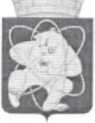 Городской округ«Закрытое административно - территориальное образование
Железногорск Красноярского края»АДМИНИСТРАЦИЯ ЗАТО г. ЖЕЛЕЗНОГОРСКПОСТАНОВЛЕНИЕг. Железногорск28.07.2022                                                                                                                                            № 1497О создании комиссии по проверке условий жизни нанимателейВ соответствии с Законом Красноярского края от 02.11.2000 № 12-961 «О защите прав ребенка», Законом Красноярского края от 24.12.2009 № 9-4225 «О наделении органов местного самоуправления муниципальных районов и городских округов края государственными полномочиями по обеспечению жилыми помещениями детей-сирот и детей, оставшихся без попечения родителей, лиц из числа детей-сирот и детей, оставшихся без попечения родителей», постановлением Администрации ЗАТО г. Железногорск от 21.02.2022 № 324 «Об осуществлении государственных полномочий по обеспечению жилыми помещениями детей-сирот и детей, оставшихся без попечения родителей, лиц из числа детей-сирот и детей, оставшихся без попечения родителей, лиц, которые относились к категории детей-сирот и детей, оставшихся без попечения родителей, лиц из числа детей-сирот и детей, оставшихся без попечения родителей, и достигли возраста 23 лет», руководствуясь Уставом городского округа «Закрытое административно-территориальное образование Железногорск Красноярского края»,ПОСТАНОВЛЯЮ:Создать комиссию по проверке условий жизни нанимателей (приложение № 1).Утвердить Положение о комиссии по проверке условий жизни нанимателей (приложение № 2).Отменить постановление Администрации ЗАТО г. Железногорск от 27.03.2020 № 662 «О создании комиссии по выявлению обстоятельств, свидетельствующих о необходимости оказания содействия в преодолении трудной жизненной ситуации детям-сиротам и детям, оставшимся без попечения родителей, лицам из числа детей-сирот и детей, оставшихся без попечения родителей, лицам, которые относились к категории детей-сирот и детей, оставшихся без попечения родителей, лиц из числа детей-сирот и детей, оставшихся без попечения родителей, и достигли возраста 23 лет, являющимся нанимателями жилого помещения по договору найма специализированного жилого помещения».Управлению внутреннего контроля Администрации ЗАТО г. Железногорск (Е.Н. Панченко) довести настоящее постановление до сведения населения через газету «Город и горожане».Отделу общественных связей Администрации ЗАТО г. Железногорск (И.С. Архипова) разместить настоящее постановление на официальном сайте городского округа «Закрытое административно-территориальное образование Железногорск Красноярского края» в информационно-телекоммуникационной сети «Интернет».Контроль над исполнением настоящего постановления возложить на заместителя Главы ЗАТО г. Железногорск по социальным вопросам Е.А. Карташова.Настоящее постановление вступает в силу после его официального опубликования.Глава ЗАТО г. ЖелезногорскСОСТАВкомиссии по проверке условий жизни нанимателейЧлены комиссии:Приложение № 2к постановлению Администрации ЗАТО г. Железногорск                              от 28.07.2022 № 1497ПОЛОЖЕНИЕо комиссии по проверке условий жизни нанимателейКомиссия по проверке условий жизни нанимателей (далее - комиссия) создана в целях выявления обстоятельств, свидетельствующих о необходимости оказания содействия в преодолении трудной жизненной ситуации детям-сиротам и детям, оставшимся без попечения родителей, лицам из числа детей-сирот и детей, оставшихся без попечения родителей, лицам, которые относились к категории детей-сирот и детей, оставшихся без попечения родителей, лиц из числа детей-сирот и детей, оставшихся без попечения родителей, и достигли возраста 23 лет, являющимся нанимателями жилого помещения по договору найма специализированного жилого помещения.Комиссия является постоянно действующим коллегиальным органом Администрации ЗАТО г. Железногорск. Состав и порядок работы комиссии утверждаются постановлением Администрации ЗАТО г. Железногорск.Комиссия в своей деятельности руководствуется Конституцией Российской Федерации, Федеральными законами, нормативными правовыми актами Красноярского края и органов местного самоуправления ЗАТО Железногорск, а также Положением о комиссии по проверке условий жизни нанимателей (далее - Положение).Председателем комиссии является заместитель Главы ЗАТО г. Железногорск по социальным вопросам. Председатель комиссии осуществляет общее руководство работой комиссии. Подготовку документов, направление уведомления о времени и дате заседания комиссии, а также организацию проведения заседаний комиссии осуществляет секретарь комиссии.Заседание комиссии правомочно, если на нем присутствует не менее половины состава комиссии. В случае временного отсутствия (отпуск, командировка, листок нетрудоспособности и т.п.) председателя комиссии, заместителя председателя комиссии, секретаря комиссии, членов комиссии участие в работе комиссии принимают лица, временно замещающих их по должности.Решения комиссии принимаются простым большинством голосов от числа присутствующих на заседании. В случае равенства голосов решающим является голос председательствующего на заседании комиссии.Проверка условий жизни нанимателей проводится в срок не позднее 3 месяцев до окончания действия договора найма специализированного жилого помещения в соответствии с планом проведения проверок.План проведения проверок ежегодно утверждается постановлением Администрации ЗАТО г. Железногорск до 25 декабря года, предшествующего году проведения проверок.Секретарь комиссии несет персональную ответственность за составление ежегодного плана проведения проверок.Решение о проведении проверки принимается Администрацией ЗАТО г. Железногорск не менее чем за 30 календарных дней до даты проведения проверки, установленной в плане проведения проверок.Решение о проведении проверки оформляется постановлением Администрации ЗАТО г. Железногорск. Проведение проверок осуществляется комиссией по проверке условий жизни нанимателей.Секретарь комиссии после принятия решения о проведении проверки оформляет уведомление о проведении проверки и направляет его не позднее чем за 20 календарных дней до даты проведения проверки нанимателю способом, обеспечивающим подтверждение его получения.В уведомлении о проведении проверки указываются дата начала проверки, сроки проведения проверки, сроки, в которые необходимо обеспечить доступ к жилому помещению, необходимость представления нанимателем в Администрацию ЗАТО г. Железногорск в течение 20 рабочих дней со дня получения уведомления о проведении проверки документов, указанных в подпунктах «в», «г», «д» пункта 4 статьи 17-12 Закона Красноярского края от 02.11.2000 № 12-961 «О защите прав ребенка».Секретарь комиссии запрашивает с использованием межведомственного информационного взаимодействия документы (содержащиеся в них сведения), указанные в подпунктах «а», «б» пункта 4 статьи 17-12 Закона Красноярского края от 02.11.2000 № 12-961 «О защите прав ребенка», которые находятся в распоряжении органов, предоставляющих государственные услуги, органов, предоставляющих муниципальные услуги, иных государственных органов, органов местного самоуправления в соответствии с нормативными правовыми актами Российской Федерации, нормативными правовыми актами края, муниципальными правовыми актами, если указанные документы не представлены нанимателями по собственной инициативе и не находятся в распоряжении Администрации ЗАТО г. Железногорск.В ходе проведения проверки комиссия проводит осмотр жилого помещения, предоставленного нанимателю по договору найма специализированного жилого помещения, проверяет санитарное и техническое состояние жилого помещения, осуществляет оценку исполнения нанимателем обязанностей по договору найма специализированного жилого помещения и оценку сведений, содержащихся в документах, указанных в пункте 4 статьи 17- 12 Закона Красноярского края от 02.11.2000 № 12-961 «О защите прав ребенка», а также проводит беседу с нанимателем.По результатам проверки в срок не позднее 3 рабочих дней со дня ее окончания составляется акт проверки в двух экземплярах, один из которых в срок не позднее 3 рабочих дней со дня его подписания вручается (направляется) нанимателю способом, обеспечивающим подтверждение его получения. Второй экземпляр акта проверки приобщается секретарем комиссии к учетному делу нанимателя.По результатам проведенной проверки, рассмотрения замечаний и пояснений нанимателя по акту проверки (в случае их поступления) комиссия в течение 3 календарных дней оформляет заключение о наличии (отсутствии) у нанимателя обстоятельств трудной жизненной ситуации и секретарь комиссии направляет его в орган местного самоуправления в срок не позднее 3 рабочих дней со дня его составления с приложением акта проверки.Администрация ЗАТО г. Железногорск по результатам рассмотрения заключения комиссии принимает решение о наличии обстоятельств трудной жизненной ситуации и заключении договора найма специализированного жилого помещения на новый пятилетний срок или об отсутствии у нанимателя обстоятельств трудной жизненной ситуации.Решение о наличии или отсутствии у нанимателя обстоятельств трудной жизненной ситуации оформляется постановлением Администрации ЗАТО г. Железногорск, копия которого в срок не позднее 5 календарных дней со дня принятия направляется нанимателю способом, обеспечивающим подтверждение ее получения.Решение о наличии или отсутствии у нанимателя обстоятельств трудной жизненной ситуации приобщается к учетному делу нанимателя. Учетное дело нанимателя хранится в отделе муниципального жилищного фонда Управления градостроительства Администрации ЗАТО г. Железногорск.Приложение № 1к постановлению Администрации ЗАТО г. Железногорск от 28.07.2022 № 1497Карташов ЕвгенийАлександрович- заместитель Главы ЗАТО г. Железногорск по социальным вопросам, председатель комиссииРидель ЛюдмилаВикторовна- руководитель управления по правовой и кадровой работе Администрации ЗАТО г. Железногорск, заместитель председателя комиссииКаверзина Светлана Васильевна- начальник отдела муниципального жилищного фонда	Управления	градостроительстваАдминистрации ЗАТО г. Железногорск, секретарь комиссииБлохин ВладимирПетрович- руководитель Межрегионального управления № 51 ФМБА России (по согласованию)Булавчук ЛюдмилаГригорьевна- заместитель директора КГКУ ЦЗН ЗАТО г. Железногорск (по согласованию)Коляскина НатальяАнатольевна- главный специалист Отдела по делам семьи и детства Администрации ЗАТО г. ЖелезногорскМукимова МаринаАндреевна- главный специалист-эксперт отдела предоставления мер социальной поддержки семьям с детьми ТО КГКУ «УСЗН» (по согласованию)Петрова Юлия Павловна- начальник технического отдела Управления городского хозяйства Администрации ЗАТО г. ЖелезногорскРодонежский СергейВладимирович- начальник отдела участковых уполномоченных полиции и по делам несовершеннолетних Межмуниципального управления МВД России по ЗАТО г. Железногорск (по согласованию)